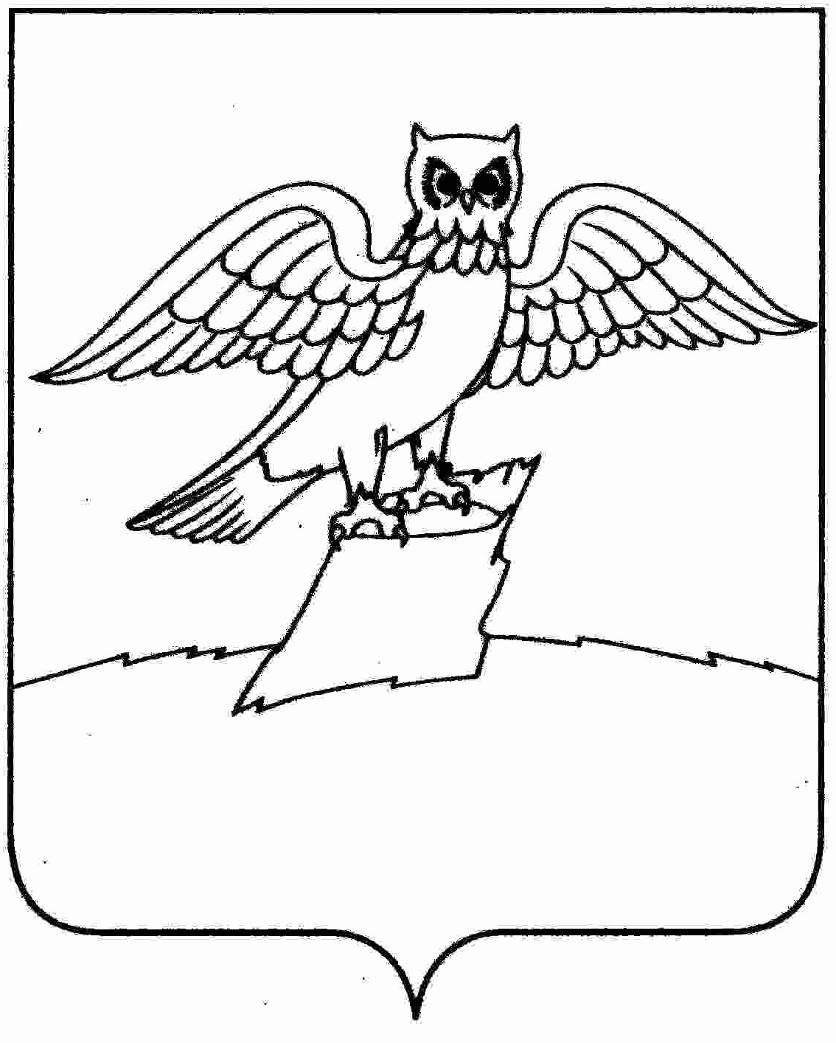 АДМИНИСТРАЦИЯ МУНИЦИПАЛЬНОГО ОБРАЗОВАНИЯГОРОДСКОЕ ПОСЕЛЕНИЕ ГОРОД КИРЖАЧКИРЖАЧСКОГО РАЙОНАП О С Т А Н О В Л Е Н И ЕГЛАВЫ В соответствии с Федеральным законом от 27.07.2010 № 210-ФЗ "Об организации предоставления государственных и муниципальных услуг", постановлением Правительства Российской Федерации от 11.11.2005 № 679 «О порядке разработки и утверждения административных регламентов исполнения государственных функций (предоставления государственных услуг)», Постановлением Губернатора Владимирской области от 27.07.2011  № 759 "О порядке разработки и утверждения административных регламентов предоставления государственных услуг", Уставом муниципального казенного учреждения «Управление городским хозяйством», в целях совершенствования работы по предоставлению муниципальной услуги по выдаче разрешений на право организации розничного рынка, ярмарки выходного дня и руководствуясь Уставом администрации муниципального образования городское поселение г. Киржач П О С Т А Н О В Л Я Ю:1. Внести изменения в Приложение к постановлению главы городского поселения г. Киржач от 26.01.2012 № 28 «Об утверждении Административного регламента предоставления администрацией муниципального образования городское поселение г. Киржач муниципальной услуги по выдаче разрешений на право организации розничного рынка, ярмарки выходного дня», изложив пп. 2.6; 2.7; 5.5 в следующей редакции:«2.6. Перечень документов, необходимых для предоставления муниципальной услуги.Муниципальная услуга предоставляется на основании:  - заявления по форме, установленной настоящим Регламентом (Приложение №4); - копии учредительных документов - для юридического лица, документ о государственной регистрации индивидуального предпринимателя – для индивидуального предпринимателя (с предъявлением оригиналов в случае, если верность копий не удостоверена нотариально»;«2.7. Перечень оснований для отказа в приеме документов являются:- отсутствие права на объект или объекты недвижимости, расположенные в пределах территории, на которой предполагается организовать розничный рынок, ярмарку выходного дня;- неправильное оформление заявления о предоставлении муниципальной услуги»;«5.5. Жалоба, поступившая в администрацию городского поселения г. Киржач, подлежит рассмотрению в течение пятнадцати рабочих дней со дня ее регистрации, а в случае обжалования отказа в приеме документов у заявителя либо в исправлении допущенных опечаток и ошибок или в случае обжалования нарушения установленного срока таких исправлений - в течение пяти рабочих дней со дня ее регистрации».2. Контроль за исполнением настоящего постановления возложить на директора муниципального казенного учреждения «Управление городским хозяйством» Т.В. Опальченко (по согласованию). 3. Настоящее постановление вступает в силу с момента его официального опубликования в районной газете «Красное знамя». 02.07.2013№432О внесении изменений в Приложение к Постановлению главы городского поселения г. Киржач от 26.01.2012 № 26 «Об утверждении Административного регламента предоставления администрацией муниципального образования городское поселение г. Киржач муниципальной услуги по выдаче разрешений на право организации розничного рынка, ярмарки выходного дня»  Глава городского поселенияг. КиржачА.М. Струков